ПРОГРАМА РОЗВИТКУ ДОШКІЛЬНОГО НАВЧАЛЬНОГО ЗАКЛАДУ № 66 «ЖУРАВЛИК» НА 2014 – 2018 РОКИ                                       СХВАЛЕНО                                                                                                                                               батьківським комітетом ДНЗ № 66                                                                                   (протокол №  1 від  18. 09. 2014 р.)СЛОВ’ЯНСЬК2014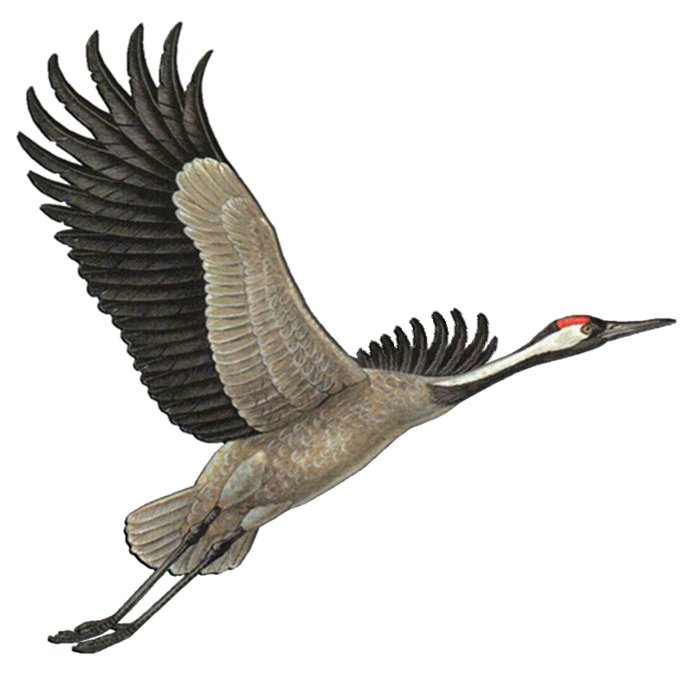                 Навчаємо розумом, виховуємо серцемПРОГРАМА РОЗВИТКУ ДОШКІЛЬНОГО НАВЧАЛЬНОГО ЗАКЛАДУ № 66 «ЖУРАВЛИК» НА 2014 – 2018 РОКИЗМІСТ1. Вступ2. Нормативно-правова база3. Мета, завдання Програми4. Принципи Програми5. Структура Програми:Блок І Формування життєвої компетентності дитини (з урахуванням          гуманітарного та логіко-математичного підходу)Проект 1 «Здоров’я дитини»Проект 2 «Розвиток пізнавальних здібностей»Проект 3 «Виховуємо, розвиваємо особистість»Проект 4 «Формувати почуття самосвідомості та любові до рідної землі у дітей дошкільного віку»Проект 5 «Робота з трудового виховання в процесі організованої предметно - практичної діяльності дітей»Проект 6 «Майбутній школяр»Блок II Управління персоналомПроект 1 «Кадрова політика»Проект 2 «Психологічний супровід навчально-виховного процесу»Проект 3 «Інтернет-підтримка професійного розвитку педагогів»Блок III Формування педагогічної компетентності батьківПроект «Дошкільний заклад - сім’я»Блок IV Матеріально-технічне забезпечення дошкільного закладуПроект «Оновлений ДНЗ»6. Очікувані результати7. Додатки8. Розробники програмиПідготовка Програми розвитку ДНЗ «Журавлик» на 2014 - 2018 роки (далі Програма) зумовлена процесами модернізації системи дошкільної освіти з урахуванням принципів в демократизації, гуманізації, індивідуалізації педагогічного процесу. Своєчасним становленням і повноцінним розвитком життєво - компетентної творчої особистості з раннього дитинства. Як зазначено в Концепції Державної цільової програми розвитку дошкільної освіти на період до 2018 року, основним завданням дошкільної освіти є доступність, збереження та зміцнення фізичного, психічного і духовного здоров’я дитини, виховання любові до Батьківщини, шанобливого ставлення до родини, народних традицій та звичаїв, свідомого ставлення до себе, навколишнього середовища, формування особистості дитини. Програма спрямована забезпечення особистісного розвитку життєвої компетентності дитини, спрямування її на творчість і самореалізацію. Програма містить комплекс проектів з методичних, матеріально - технічних та управлінських питань з визначенням шляхів їх реалізації джерел фінансування.Програма розвитку направлена суттєво покращити матеріально - технічне забезпечення закладу та створенню розвивального середовища для дітей.Нормативно - правовою основою Програми розвитку дошкільного навчального закладу на 2014 - 2018 роки є державні документи :Конституція УкраїниЗакон України «Про освіту»Закон України «Про дошкільну освіту»Закон України «Про охорону дитинства»Положення про дошкільний закладСтатус ДНЗБазовий компонент дошкільної освіти України, та рекомендації до Базового компоненту.Мета і завдання розвитку дошкільного закладу:створення належних умов для функціонування освітнього закладу, який забезпечує розвиток, виховання і навчання дитини, реалізацію інтелектуальних, культурних, творчих можливостей дошкільників;підвищення ефективності фізкультурно - оздоровчої роботи;забезпечення безпечних умов навчання і виховання дошкільників;здійснення особистісно - орієнтованого підходу у становленні цілісної особистості дошкільника шляхом впровадження інноваційних технологій, альтернативних методик;удосконалення нормативно - правового, науково - методичного, фінансово - економічного забезпечення, орієнтованого на впровадження інклюзивного навчання;удосконалення професійної компетентності педагогів як в умовах дошкільного закладу, так і в системі підвищення кваліфікації;підвищення якості, доступності та ефективності освітнього процесу завдяки широкому впровадженню в практику роботи ДНЗ методів та засобів ПСТ та комп’ютерно - орієнтованих технологій;якісне надання додаткових освітніх послуг (іноземна мова, хореографія, зображувальна діяльність);створення оновленого відповідно до вимог часу програмно - методичного забезпечення закладу;оптимізація роботи з батьківською громадськістю;модернізація матеріально - технічної бази ДНЗОсновними принципами роботи за Програмою:нормативність (керуватися основними нормативними документами)динамічність (оперативне реагування на зміни)компетентність та особистість відповідальності за процес і результати діяльності закладу;креативність (творчій посік, нестандартні підходи)Структура програми ДНЗ № 66 базується на системі блоків питань, а саме організація освітньо - виховного процесу, інноваційна діяльність, кадрова полеміка, фінансування, модернізація матеріально - технічної бази:Блок I  Формування життєвої компетентності дошкільника(з урахуванням гуманітарного та логіко-математичного підходу)Включає проекти:проект «Здоров’я  дитини»проект «Розвиток пізнавальних здібностей»проект «Виховуємо, розвиваємо особистість»проект «Формувати почуття самосвідомості та любові до рідної землі у                      дітей дошкільного віку»проект  «Робота з трудового виховання в процесі організованої предметно-                   практичної діяльності дітей»проект   «Майбутній школяр»  Блок II  Управління персоналомкадрова політика;психологічний супровід навчально-виховного процесуінтернет - підтримка професійного розвитку педагогів.Блок III  Формування педагогічної компетентності батьківДошкільний заклад - сім’яБлок IV  Матеріально - технічне забезпечення ДНЗ проект  «Оновлений ДНЗ»Блок V  Фінансово - економічне забезпечення.Очікуванні результати виконання програм.Основними результатами розвитку дошкільного закладу будуть системні позитивні зміни, зокрема:фізичне, психічне,психологічне,морально - духовне здоров’я;віра у власні можливості, вміння допомагати собі скрутних ситуаціях, покладатися на себе, сприяти своєму розвитку, уникати дії шкідливих чинників;орієнтація на здоровий глузд, доцільність, власний індивідуальний досвід, а не лише на зовнішні вимоги;сформованість системи ціннісних ставлень до світу;уміння гармонійно співіснувати з довкіллям, бути у згоді із собою,               оптимістично ставитись до життя, виявляти гнучкість за різних умов;творче ставлення до життя, схильність до експериментування,              дослідництва, самостійних відкриттів;сформованість базових якостей особистості: самостійності, працелюбності, людяності, самолюбності, розсудливості, справедливості, відповідальності, креативності;збалансованість прагнень дитини до самореалізації, саморозвитку  та              самозбереження;подолання егоцентризму, страху, розкріпачення поведінки; довіра до дорослих, відкритість контактам;життєва компетентність, уміння орієнтуватися у нових умовах життя, пристосовуватися до них, конструктивно впливати на них у міру можливостей;систематичне включення ПСТ освітній процес ДНЗ; результативність надання додаткових освітніх послуг; формування вмінь і навичок необхідних школі; активна участь громадськості, батьків до формування освітньої політики закладу;фінансування програми здійснюватиметься за рахунок коштів державного, місці ваго бюджетів та благодійної допомоги батьків; зміцнення матеріально - технічної бази ДНЗ.ДодаткиЦільові проекти щодо виконанняПрограми розвитку дошкільного навчального закладу № 66Блок I. Формування життєвої компетентності дитини (з урахуванням гуманітарного та логіко-математичного підходу)Проект 1. «Здоров’я  дитини» Мета: залучення дітей до здорового способу життя в умовах дошкільного навчального закладу та сім’ї Проект 2. «Розвиток пізнавальних здібностей»Мета: Забезпечити розвиток пізнавальних здібностей дітей засобами логіко-математичних вправ; формування життєвої компетентності дитини засобами художньо-естетичного розвитку.Проект 3 «Виховуємо, розвиваємо особистість»Мета: забезпечити особистісне зростання кожної дитини з урахуванням її             нахилів, здібностей, індивідуальних, психологічних та фізичних             особливостей Проект 4. «Формувати почуття самосвідомості та любові до рідної землі у                      дітей дошкільного віку»Мета проекту:  спрямувати педагогічну діяльність на посилення національно-патріотичного виховання дітей в дошкільному навчальному закладі; формування у дітей першооснов національної  свідомості: розуміння своєї приналежності до нації, любові і поваги до національної культури, мови, традицій тощо; почуття любові до України.Завдання: розвивати пізнавальну активність дітей, прагнення якомога глибше пізнати свій народ, свої національні корені;розширювати обсяг знань дітей про Україну, символіку, столицю, видатних людей;прищеплювати дітям елементарні трудові навички, пов’язані з народними ремеслами;формування любові до рідного краю (причетності до рідного дому, сім'ї, дитячого садка, міста);формування духовно-моральних взаємин;формування любові до культурного спадку свого народу;виховання любові, поваги до своїх національних особливостей;почуття власної гідності як представників свого народуПроект 5 «Робота з трудового виховання в процесі організованої предметно-                   практичної діяльності дітей»Завдання:виховувати особистість дитини в процесі її трудової діяльності;вчити відповідально ставитись до трудових завдань;виховувати уміння докладати вольових зусиль під час виконання трудових дій;розвиток трудових навичок, їх удосконалення і поступове збільшення змісту трудової діяльності;формувати елементарні способи співпраці;виховувати позитивне ставлення до праці дорослих, бережне ставлення до результатів праці, поваги до людини праціПроект 6  «Майбутній школяр»  (Організація роботи з дітьми, що не                      відвідують  ДНЗ, консультаційний пункт «Майбутній школяр»)Мета: задоволення потреб громадян у вихованні та навчанні дітей дошкільного віку, у підготовці їх до навчання у школі Завдання проекту:реалізація державної політики в галузі освіти;забезпечення фізичного та психічного здоров’я дітей;розвиток дітей відповідно до вікових особливостей, особистісних якостей, природних здібностей;соціалізація дитячої особистості;надання кваліфікованої допомоги дітям у формуванні вмінь та навичок, необхідних для навчання у школіБлок II  Управління персоналом      Проект 1 «Кадрова політика»Мета проекту: формування соціального замовлення на підвищення кваліфікації педагогів, виходячи з їх професійного розвитку. Завдання проекту: створити умови для саморозвитку і самореалізації працівників ДНЗ № 66;розробити системний підхід до організації безперервної самоосвіти педагогів; підвищити мотивацію педагогів для участі у конкурсному русі шляхом формування механізму експертизи інноваційної діяльності. створити умови для підвищення рівня володіння ІКТОчікувані результати: Індивідуальні перспективні плани підвищення кваліфікації педагогічних працівників. Соціальний ефект: Підвищення рівня компетенції педагогів. Поліпшення якості освіти дітей за допомогою участі педагогів у конкурсному русі. Зменшення відсотка плинності кадрів у колективі.Проект 2  «Психологічний супровід навчально-виховного процесу» Мета: повноцінний особистісний та інтелектуальний розвиток дітей на кожному віковому етапі і, одночасно, захист психічного здоров’я шляхом здійснення психологічної експертизи і діагностики, соціально-психологічної корекції, профілактики, соціальної реабілітації, психологічної просвіти всіх учасників навчально-виховного процесу.Завдання проекту:підвищити ефективність діяльності практичного психолога шляхом використання соціально-педагогічних та психологічних технологій;забезпечити якісний психологічний супровід процесу навчання та виховання дітей;сприяти організаційно-правовому забезпеченню діяльності психологічної служби;орієнтувати роботу практичного психолога на соціально-психологічну профілактику негативних явищ в дитячому середовищі, превентивну освіту, профілактику девіантної і ризикової поведінки дітей.Пріоритети проекту: побудова освітнього простору на основі принципу гуманізму; розробка розвиваючих, корекційних програм навчання та виховання.Проект 3.   «Інтернет-підтримка професійного розвитку педагогів»Проект «Інтернет-підтримка професійного розвитку педагогів» направлений на професійний розвиток педагогів та їх методичну підтримку з допомогою Інтернету. Основна мета проекту: формування мережевих професійних спільнот педагогів, методична              підтримка і професійне зростання педагогів за рахунок широкого              використання засобів Інтернету.Основні завдання проекту:впровадження в практику моделі багаторівневої адаптивної системи професійного розвитку педагогів на основі удосконалення методик використання ІКТ;збільшення кількості педагогів, які отримують методичну та психологічну допомогу для підвищення своєї кваліфікації за допомогою використання засобів Інтернет;узагальнення досвіду використання Інтернету для вирішення завдань професійного розвитку педагогів.Основні цільові групи: вихователь-методист, педагоги дошкільного закладу, практичний психолог, вчитель-логопед, музичні керівники.Основними пріоритетними напрямками, за якими буде вестисть робота з вказаною цільовою аудиторією являються:основи інформатизації освіти в галузі використання освітніх електронних видань та Інтернет-ресурсів в професійній діяльності педагогів;змістовні і методичні особливості реалізації освітнього процесу з використанням Інтернет-технологій, формування у педагогів мотивації до навчання з використанням засобів Інтернету.Основні форми надання Інтернет-підтримки педагогам:самостійна Інтернет-взаємодія педагогів з підрозділами, рубриками і каталогами інформаційних ресурсів Інтернет;тренінги: «Мій внутрішній світ», «Професія і особистість»;віртуальні клуби за інтересами.Результатом виконання проекту стане формування мережевих педагогічних спільнот, впровадження нових форм методичної роботи з педагогами за рахунок Інтернету, збільшення кількості педагогів, які отримують Інтернет-підтримку свого професійного розвитку.В Інтернеті, перш за все на національних освітніх порталах, повинні з’явитися адреси, за якими педагоги зможуть знайти матеріали для використання в своїй практичній діяльності, отримати консультації по питаннях, які їх хвилюють, обмінятися досвідом. Блок ІІІ  Формування педагогічної компетентності батьківПроект  «Дошкільний заклад – сім’я» Мета проекту: сприяти підвищенню духовної культури дітей і батьків, авторитету і ролі сім’ї у вихованні і соціалізації дітей дошкільного віку; формувати сучасну педагогічну культуру батьків на основі національних традицій і досягнень світової педагогіки. Пріоритети проекту: сприяння піднесенню на якісно новий рівень роботи педагогічного колективу  дошкільного закладу з батьками вихованців Блок ІV  Матеріально-технічне забезпечення дошкільного закладуПроект «Оновлений ДНЗ»Мета проекту: забезпечення в дошкільному навчальному закладі належних умов для навчання і виховання дітей відповідно до сучасних санітарно-гігієнічних, технічних та педагогічних вимог.Завдання проекту:провести комплекс енергозберігаючих заходів по утепленню фасаду, заміні вікон;поліпшити умови експлуатації та утримання будівлі дошкільного навчального закладу;забезпечити належний стан даху, його безпечну експлуатацію та збереження;забезпечити заклад сучасними меблями відповідно до санітарно-гігієнічних та естетичних вимог, створити сприятливі та комфортні умови для організації навчально-виховного процессу; забезпечити відповідно до сучасних санітарно-гігієнічних, інженерно-технічних вимог безпечні умови для навчання та життєдіяльності дітей в закладі.перевести котельню з твердого палива на газ, провести модернізацію обладнання котельноїПріоритети проекту: здійснення заходів щодо модернізації матеріально-технічної бази  ДНЗ. Очікувальні результати: забезпечення відповідно до сучасних санітарно-гігієнічних, інженерно-технічних вимог безпечних умов навчання та життєдіяльності в ДНЗ № 66;оновлення матеріально-технічної бази ДНЗ.ПОГОДЖЕНО:Начальник відділу освіти________  О. В. Зубарєв «___»___________2014 р.                               ЗАТВЕРДЖЕНО:                         Завідувач ДНЗ № 66                    _________  Л. В. Шведенко            «___»___________2014 р.№Зміст роботиВідповідаль-нийТермінДжерелафінансу-ванняПримітка1234561.Впроваджувати в практику роботи нетрадиційні методи, освітні програми щодо формування здорового способу життя дошкільниківКерівникзакладу,вихователь-методист,педагоги2014- 20152.Впроваджувати в практику роботи ДНЗ здоров’язберігаючі технологіїВихователь-методист ДНЗ,педагоги2014- 20183.Забезпечити ДНЗ науково-методичною літературою з окресленої проблемиРада закладу2014- 2018Благодіцнікошти4.Здійснювати медико-педагогічний контроль за фізичним розвитком дітейКерівникзакладу,вихователь-методист,старша медична сестрапостійно5.Забезпечити впровадження системи гартувальних заходів відповідно до перспективного плануваннястарша медична сестра, педагогипостійно6.Організувати проведення з педагогами соціально- педагогічних, психологічних та валеологічних тренінгів з метою удосконалення способів та методів здоров’язберігаючого середовища в ДНЗВихователь-методист2014 - 20187.Запровадити комплекс заходів щодо попередження травмування та нещасних випадків під час навчально-виховного процесуКерівникзакладупостійно8.Привести у відповідність до санітарно-гігієнічних вимог і норм групові приміщення, музичний (спортивний) зал, спортивний майданчик, харчоблокРада закладупостійноБлагодійні кошти9.Вжити заходів щодо розміщення в місцевих засобах інформації тематичних публікацій з проблем зміцнення здоров’я дошкільниківКерівникзакладу,вихователь-методист2014 - 201810.Організувати гурток хореографії «Віночок»Керівникзакладу,вихователь-методист2014 - 201811.Проводити моніторингові спостереження з питань мотивованого ставлення педагогів, батьків до свого здоров’я та здоров’я оточуючихКерівникзакладу,вихователь-методист2014 -201812.Висвітлювати питання формування здорового способу життя учасників освітньо-виховного процесуКерівникзакладу,вихователь-методист2014 -201813.Забезпечити ремонт і реконструкцію спортивного майданчика, музичної (спортивної) зали та поповнити їх спортивним обладнаннямРада закладу2014 -2018Благодійні коштиОчікувані результати:підвищення якісних показників здоров’я дітей дошкільного віку;оптимальний рівень сформованості в дітей та батьків позитивної мотивації на здоровий спосіб життя;підвищення рівня фізичної підготовленості дітей дошкільного віку№Зміст роботиВідповідаль -нийТермінДжерелафінансу -ванняПримітка1234561.Створення розвивального середовища для розвитку пізнавальних здібностей дітей та навичок художньо-естетичного спілкуванняКерівникзакладу,вихователь-методист, педагоги, батьки2014-2018Благодійнівнески2.Інтерактивний семінар «Формування логіко-математичної  компетентності дошкільників»Педагогична година«Логіко-математичний  розвиток старших дошкільників засобами казки»керівникзакладу,вихователь-методист, педагоги2014-20163.Нові підходів до розв’язання проблеми розвитку пізнавальної активності, виявлення позитивного досвіду роботи:«Творчий потенціал педагога – важлива умова пізнавальної активності дошкільників»Активізація пізнавального інтересу у дітей засобами театралізованої діяльностіТиждень логіки та математикивихователь-методист, педагоги2014-20184.Консультації«Логіко-математичний розвиток дошкільників»Розвиток логічного мислення у дітей дошкільного віку»«Розвиток логічного мислення у старших дошкільників засобами логіко-математичних ігор»«До народних джерел» «Пізнавальні логіко-математичні прогулянки»«Математика на кухні»вихователь-методист, педагоги2014-20185.Виготовлення дидактичних ігор з логіко-математичного розвитку; настільного, пальчикового, лялькового  театру»педагоги2014-20186.Залучати батьків до співпраці по постійному оновленню створеного розвивального простору пізнавального змісту в групах і в дитячому садкукерівникзакладу,вихователь-методист, педагоги2014-20187.Методичні рекомендації батькам. Використання розвиваючої літератури для дітей в іграх та заняттях з дітьми вдомавихователь-методист, педагоги2014-20188.Систематичне оновлення інформації пізнавального змісту в куточку для батьківвихователь-методист, педагоги2014-201812.Виставка поробок створених батьками разом з дітьми, фотовиставки.вихователь-методист, педагоги2014-2018Очікувальні результати:оптимізація пізнавальної діяльності дітей, сформованність позитивної соціальної поведінки в суспільстві, розвинена самостійність;якісне володіння навичками практичної повсякденної діяльності;інтенсифікація сенсорного, мовленнєвого, математичного, естетичного, соціального розвитку дітей;розвиток творчої уяви, фантазування креативного мислення дітей.Очікувальні результати:оптимізація пізнавальної діяльності дітей, сформованність позитивної соціальної поведінки в суспільстві, розвинена самостійність;якісне володіння навичками практичної повсякденної діяльності;інтенсифікація сенсорного, мовленнєвого, математичного, естетичного, соціального розвитку дітей;розвиток творчої уяви, фантазування креативного мислення дітей.Очікувальні результати:оптимізація пізнавальної діяльності дітей, сформованність позитивної соціальної поведінки в суспільстві, розвинена самостійність;якісне володіння навичками практичної повсякденної діяльності;інтенсифікація сенсорного, мовленнєвого, математичного, естетичного, соціального розвитку дітей;розвиток творчої уяви, фантазування креативного мислення дітей.Очікувальні результати:оптимізація пізнавальної діяльності дітей, сформованність позитивної соціальної поведінки в суспільстві, розвинена самостійність;якісне володіння навичками практичної повсякденної діяльності;інтенсифікація сенсорного, мовленнєвого, математичного, естетичного, соціального розвитку дітей;розвиток творчої уяви, фантазування креативного мислення дітей.Очікувальні результати:оптимізація пізнавальної діяльності дітей, сформованність позитивної соціальної поведінки в суспільстві, розвинена самостійність;якісне володіння навичками практичної повсякденної діяльності;інтенсифікація сенсорного, мовленнєвого, математичного, естетичного, соціального розвитку дітей;розвиток творчої уяви, фантазування креативного мислення дітей.Очікувальні результати:оптимізація пізнавальної діяльності дітей, сформованність позитивної соціальної поведінки в суспільстві, розвинена самостійність;якісне володіння навичками практичної повсякденної діяльності;інтенсифікація сенсорного, мовленнєвого, математичного, естетичного, соціального розвитку дітей;розвиток творчої уяви, фантазування креативного мислення дітей.№Зміст роботиВідповідаль -нийТермінДжерелафінансу -ванняПримітка123456Інтелектуальний розвиток дошкільникаІнтелектуальний розвиток дошкільникаІнтелектуальний розвиток дошкільникаІнтелектуальний розвиток дошкільникаІнтелектуальний розвиток дошкільникаІнтелектуальний розвиток дошкільника1.Поповнювати розвивальні куточки за системою                         М. Монтессорі,(центр сенсорики, логіки, мовлення)рада закладу2014-2018БлагодійнівнескиДуховний розвиток дошкільникаДуховний розвиток дошкільникаДуховний розвиток дошкільникаДуховний розвиток дошкільникаДуховний розвиток дошкільникаДуховний розвиток дошкільника1.Розробити завдання, конспекти інтегрованих занять для дітей, спрямованих на уточнення понять про духовні цінності (щастя, посмішка, добро, милосердя, прощення, страждання, любов)вихователь-методист,педагоги2014-20182.Створити картотеку українських народних ігор для дітей дошкільного вікувихователь-методист,педагоги2014-2016Творчий розвиток дошкільниківТворчий розвиток дошкільниківТворчий розвиток дошкільниківТворчий розвиток дошкільниківТворчий розвиток дошкільниківТворчий розвиток дошкільників1.Оформити куточки піскової терапіїрада закладу2014Благодійнівнески3.Розробити конспекти занять, ігор з піском і водою для дітей молодшого та старшого дошкільного вікувихователь-методист,педагоги2016-20184.Оформити куточки ігор з піском в групах раннього віку (№ 1, №2)рада закладу20145.Проводити для дітей театралізовані вистави за різною тематикою (з участю батьків, дорослих дітей, дошкільників)музичний керівник2014-20186.Сприяти роботі гуртку художньо-естетичного напрямкувихователь-методист,педагоги2015-2016Правова культура дошкільникаПравова культура дошкільникаПравова культура дошкільникаПравова культура дошкільникаПравова культура дошкільникаПравова культура дошкільника1.Розробити конспекти занять з правового виховання дітей старшого дошкільного вікувихователь-методист,педагоги2014-20182Поповнювати папки матеріалом, ілюстраціями, консультаціямивихователь-методист,педагоги2014-2018Соціально-моральний розвиток дошкільникаСоціально-моральний розвиток дошкільникаСоціально-моральний розвиток дошкільникаСоціально-моральний розвиток дошкільникаСоціально-моральний розвиток дошкільникаСоціально-моральний розвиток дошкільника1.Розробити тематичний цикл занять за творами В. СухомлинськогоВихователь-методист ДНЗ,педагоги20162 Розробити серію конспектів занять для дітей дошкільних груп за темою «Що таке  добре, що таке погано»педагоги2015-20183Організовувати виставки «Світ навколо мене»Педагоги, керівник гуртка із зображувальної діяльності 2015-2018Очікувані результати:розвиток інтелекту дошкільників як інтегрованого психічного явища, яке включає ряд пізнавальних процесів;виховання у дітей прагнення поступатися за законами совісті, добра, любові та милосердя, людяності в різних життєвих ситуаціях;формування соціальної компетентності дошкільника;розвиток творчої уяви, фантазування, креативного мислення особистості дитини.Очікувані результати:розвиток інтелекту дошкільників як інтегрованого психічного явища, яке включає ряд пізнавальних процесів;виховання у дітей прагнення поступатися за законами совісті, добра, любові та милосердя, людяності в різних життєвих ситуаціях;формування соціальної компетентності дошкільника;розвиток творчої уяви, фантазування, креативного мислення особистості дитини.Очікувані результати:розвиток інтелекту дошкільників як інтегрованого психічного явища, яке включає ряд пізнавальних процесів;виховання у дітей прагнення поступатися за законами совісті, добра, любові та милосердя, людяності в різних життєвих ситуаціях;формування соціальної компетентності дошкільника;розвиток творчої уяви, фантазування, креативного мислення особистості дитини.Очікувані результати:розвиток інтелекту дошкільників як інтегрованого психічного явища, яке включає ряд пізнавальних процесів;виховання у дітей прагнення поступатися за законами совісті, добра, любові та милосердя, людяності в різних життєвих ситуаціях;формування соціальної компетентності дошкільника;розвиток творчої уяви, фантазування, креативного мислення особистості дитини.Очікувані результати:розвиток інтелекту дошкільників як інтегрованого психічного явища, яке включає ряд пізнавальних процесів;виховання у дітей прагнення поступатися за законами совісті, добра, любові та милосердя, людяності в різних життєвих ситуаціях;формування соціальної компетентності дошкільника;розвиток творчої уяви, фантазування, креативного мислення особистості дитини.Очікувані результати:розвиток інтелекту дошкільників як інтегрованого психічного явища, яке включає ряд пізнавальних процесів;виховання у дітей прагнення поступатися за законами совісті, добра, любові та милосердя, людяності в різних життєвих ситуаціях;формування соціальної компетентності дошкільника;розвиток творчої уяви, фантазування, креативного мислення особистості дитини.№Зміст роботиВідповідаль-нийТермінДжерелафінансу-ванняПримітка1234561.Семінари-практикуми:«Патріотичне виховання засобами інтегрованої освітньої діяльності»«Як у нас на Україні»Брейн-ринги:«Використання народознавчих засобів у становленні особистості дошкільника»«Підвищення національної культури і свідомості педагогів»Творча година«Виховати патріота України»керівникзакладу,вихователь-методист,2014- 20172.Консультації:«Патріотичне виховання дітей дошкільного віку в контексті педагогічної спадщини                       В. О. Сухомлинського»«Від народознавства – до свідомого патріотизму»«Національно- патріотичне виховання дошкільнят»вихователь-методист,педагоги2014- 20163.Проект «Дружна родина – щаслива дитина»педагоги2015-20164.Тематичні тижні:Тиждень рідного містаТиждень української мови та писемностіШевченківські дніВиставки:«Моє рідне місто – Слов’янськ»«Ми діти твої, Україно»«Світ очима дітей»«Я все люблю в своїм краю»«Українські мотиви»«Великодня писанка»вихователь-методист,педагоги2014-20165.«Вийся, віночку, гладенько»«День захисника Вітчизни»«І багата, і чудова наша українська мова»Свято Соборності«Зима з Весною зустрілись – одна одній вклонилась»«Тарас Шевченко – син  українського народу» «Свято Пасхи»«Козацькому роду нема переводу»«Ой роду наш красний, роду наш прекрасний»педагоги, музичний керівник2014-2018Очікувані результати:має елементарні уявлення про сімю, родину, про рідну Україну;проявляють інтерес, дбайливе ставлення до навколишніх предметів;сформований інтерес до історії свого краю, емоційно сприймає творчість народних умільців,цінує результати їхньої праці;ознайомлена з історією України, її столиці, рідного міста;знає про національні особливості української оселі, предметів побуту, національного одягу, оберегів, національної іграшки;має знання про українські народні ремесла;знає та використовує фольклорні жанри;оволодіння дітьми навичками практичної повсякденної діяльності;підвищення професійного рівня педагогів.Очікувані результати:має елементарні уявлення про сімю, родину, про рідну Україну;проявляють інтерес, дбайливе ставлення до навколишніх предметів;сформований інтерес до історії свого краю, емоційно сприймає творчість народних умільців,цінує результати їхньої праці;ознайомлена з історією України, її столиці, рідного міста;знає про національні особливості української оселі, предметів побуту, національного одягу, оберегів, національної іграшки;має знання про українські народні ремесла;знає та використовує фольклорні жанри;оволодіння дітьми навичками практичної повсякденної діяльності;підвищення професійного рівня педагогів.Очікувані результати:має елементарні уявлення про сімю, родину, про рідну Україну;проявляють інтерес, дбайливе ставлення до навколишніх предметів;сформований інтерес до історії свого краю, емоційно сприймає творчість народних умільців,цінує результати їхньої праці;ознайомлена з історією України, її столиці, рідного міста;знає про національні особливості української оселі, предметів побуту, національного одягу, оберегів, національної іграшки;має знання про українські народні ремесла;знає та використовує фольклорні жанри;оволодіння дітьми навичками практичної повсякденної діяльності;підвищення професійного рівня педагогів.Очікувані результати:має елементарні уявлення про сімю, родину, про рідну Україну;проявляють інтерес, дбайливе ставлення до навколишніх предметів;сформований інтерес до історії свого краю, емоційно сприймає творчість народних умільців,цінує результати їхньої праці;ознайомлена з історією України, її столиці, рідного міста;знає про національні особливості української оселі, предметів побуту, національного одягу, оберегів, національної іграшки;має знання про українські народні ремесла;знає та використовує фольклорні жанри;оволодіння дітьми навичками практичної повсякденної діяльності;підвищення професійного рівня педагогів.Очікувані результати:має елементарні уявлення про сімю, родину, про рідну Україну;проявляють інтерес, дбайливе ставлення до навколишніх предметів;сформований інтерес до історії свого краю, емоційно сприймає творчість народних умільців,цінує результати їхньої праці;ознайомлена з історією України, її столиці, рідного міста;знає про національні особливості української оселі, предметів побуту, національного одягу, оберегів, національної іграшки;має знання про українські народні ремесла;знає та використовує фольклорні жанри;оволодіння дітьми навичками практичної повсякденної діяльності;підвищення професійного рівня педагогів.Очікувані результати:має елементарні уявлення про сімю, родину, про рідну Україну;проявляють інтерес, дбайливе ставлення до навколишніх предметів;сформований інтерес до історії свого краю, емоційно сприймає творчість народних умільців,цінує результати їхньої праці;ознайомлена з історією України, її столиці, рідного міста;знає про національні особливості української оселі, предметів побуту, національного одягу, оберегів, національної іграшки;має знання про українські народні ремесла;знає та використовує фольклорні жанри;оволодіння дітьми навичками практичної повсякденної діяльності;підвищення професійного рівня педагогів.№Зміст роботиВідповідаль-нийТермінДжерелафінансу-ванняПримітка1234561.Семінари-практикуми:«Залучення дітей до різних видів праці. Ручна (художня) праця»«Виховання самостійності та працелюбності у дошкільників в процесі виконання трудових доручень»«Реалізація завдань трудового виховання»керівникзакладу,вихователь-методист, педагоги2014-20162.Консультації:«Формуємо комунікативні навички праці»«Формуємо комунікативні навички праці»«Трудове виховання дітей дошкільного віку як педагогічна проблема сучасності. Організація трудового виховання»вихователь-методист,педагоги2014-20163.Виставки:«Я – маленький помічник вдома»Роботи з покидькового матеріалуРозмалюю писанкуЧарівна голочка«Моє життя в дитячому садку»  згідно річного плану2014-2018Очікувані результати:оволодіння  навичками самообслуговування та особистої гігієни;вміння самостійно виконувати обов’язки чергових;оволодіння навичками виготовлення виробів із природного, побутового матеріалів, паперу, картону, роботи з тканиною;сформованість у дошкільників елементарної обізнаності з працею дорослих, інтересу і поваги до професій, ціннісного ставлення до результатів людської праці, бажання долучатися до посильної предметно-практичної діяльності й творчого ставлення до неї, базових умінь і навичок у різних видах праці"Очікувані результати:оволодіння  навичками самообслуговування та особистої гігієни;вміння самостійно виконувати обов’язки чергових;оволодіння навичками виготовлення виробів із природного, побутового матеріалів, паперу, картону, роботи з тканиною;сформованість у дошкільників елементарної обізнаності з працею дорослих, інтересу і поваги до професій, ціннісного ставлення до результатів людської праці, бажання долучатися до посильної предметно-практичної діяльності й творчого ставлення до неї, базових умінь і навичок у різних видах праці"Очікувані результати:оволодіння  навичками самообслуговування та особистої гігієни;вміння самостійно виконувати обов’язки чергових;оволодіння навичками виготовлення виробів із природного, побутового матеріалів, паперу, картону, роботи з тканиною;сформованість у дошкільників елементарної обізнаності з працею дорослих, інтересу і поваги до професій, ціннісного ставлення до результатів людської праці, бажання долучатися до посильної предметно-практичної діяльності й творчого ставлення до неї, базових умінь і навичок у різних видах праці"Очікувані результати:оволодіння  навичками самообслуговування та особистої гігієни;вміння самостійно виконувати обов’язки чергових;оволодіння навичками виготовлення виробів із природного, побутового матеріалів, паперу, картону, роботи з тканиною;сформованість у дошкільників елементарної обізнаності з працею дорослих, інтересу і поваги до професій, ціннісного ставлення до результатів людської праці, бажання долучатися до посильної предметно-практичної діяльності й творчого ставлення до неї, базових умінь і навичок у різних видах праці"Очікувані результати:оволодіння  навичками самообслуговування та особистої гігієни;вміння самостійно виконувати обов’язки чергових;оволодіння навичками виготовлення виробів із природного, побутового матеріалів, паперу, картону, роботи з тканиною;сформованість у дошкільників елементарної обізнаності з працею дорослих, інтересу і поваги до професій, ціннісного ставлення до результатів людської праці, бажання долучатися до посильної предметно-практичної діяльності й творчого ставлення до неї, базових умінь і навичок у різних видах праці"Очікувані результати:оволодіння  навичками самообслуговування та особистої гігієни;вміння самостійно виконувати обов’язки чергових;оволодіння навичками виготовлення виробів із природного, побутового матеріалів, паперу, картону, роботи з тканиною;сформованість у дошкільників елементарної обізнаності з працею дорослих, інтересу і поваги до професій, ціннісного ставлення до результатів людської праці, бажання долучатися до посильної предметно-практичної діяльності й творчого ставлення до неї, базових умінь і навичок у різних видах праці"№Зміст роботиВідповідаль-нийТермінДжерелафінансу-ванняПримітка1234561.Вивчення попиту батьків щодо необхідності відкриття групи для дітей, що не відвідують ДНЗ (неорганізовані діти)2014-20182.Діагностика рівня знань дітей, що не відвідують ДНЗ з підготовки до школи (тести: «Знання кольорів», «Моторні навички», «Мовна гнучкість», «Знання персоналій», «Лічба», «Знання абетки», «Впізнавання чисел», «Розуміння числа»)практичний психолог, педагоги2014-2018оплата додаткових освітніх послуг3.Взаємовідвідування занять старших груп  ДНЗ та уроків у школізгідно річного плану2014-20184.Спільна праця вчителів початкової школи та вихователів дошкільного закладу на педагогічних нарадах, семінарах, батьківських зборах.Вчителі та педагоги2014-20185.Надання методичної, консультативної допомоги батькам з боку вихователя-методиста, вчителя-логопеда, практичного психолога, педагогів, медичної сестривихователь-методист2014-2018Очікувані результати:охоплення дітей п’ятирічного віку дошкільною підготовкою;забезпечення наступності в роботі дошкільної і початкової ланок;підняття престижу дошкільної освітиОчікувані результати:охоплення дітей п’ятирічного віку дошкільною підготовкою;забезпечення наступності в роботі дошкільної і початкової ланок;підняття престижу дошкільної освітиОчікувані результати:охоплення дітей п’ятирічного віку дошкільною підготовкою;забезпечення наступності в роботі дошкільної і початкової ланок;підняття престижу дошкільної освітиОчікувані результати:охоплення дітей п’ятирічного віку дошкільною підготовкою;забезпечення наступності в роботі дошкільної і початкової ланок;підняття престижу дошкільної освітиОчікувані результати:охоплення дітей п’ятирічного віку дошкільною підготовкою;забезпечення наступності в роботі дошкільної і початкової ланок;підняття престижу дошкільної освітиОчікувані результати:охоплення дітей п’ятирічного віку дошкільною підготовкою;забезпечення наступності в роботі дошкільної і початкової ланок;підняття престижу дошкільної освіти№Зміст роботиВідповідаль-нийТермінДжерелафінансу-ванняПримітка1234561.Моніторинг якості професійної діяльності педагогів ДНЗЗавідувач ДНЗ,вихователь-методист2014-20182.Відповідно до освітніх потреб ДНЗ № 66 забезпечувати проходження курсів підвищення кваліфікаціїЗавідувач ДНЗ2014-2018Бюджетні кошти3.Впроваджувати інтерактивні методи і форми роботи, сучасні технології навчання педагогіввихователь-методист2014-20184.Укомплектувати ДНЗ № 66 необхідною комп’ютерною технікою та забезпечити вихід в інтернетРада закладу2014-2018Благодійні кошти5.Знайти можливість продовження роботи  сайту ДНЗ № 66Завідувач ДНЗ,вихователь-методист20156.Поповнити методичний кабінет науково-методичною, довідковою літературою, періодичними фаховими виданнямиРада закладу2014-2018Благодійні кошти7.Проводити з педагогами цикли тематичних семінарів щодо патріотичного вихованняВихователь-методист2014-20188.Започаткувати проведення конкурсів між педагогічними працівниками ДНЗ № 66Завідувач ДНЗ,вихователь-методистщороку9Проведення виробничих нарад:  «Чи вміємо ми співчувати», «Громадянське виховання в ДНЗ», «Про дотримання інструкцій техніки безпеки», «Роль усіх ланок трудового колективу ДНЗ у забезпеченні належних умов для гармонійного розвитку та формування життєвої компетенції дошкільників»Завідувач ДНЗ,щорокуОчікувані результати:підвищення професійного рівня педагогічних працівників;удосконалення знань про інноваційні методики та технології;забезпечення науково-методичного супроводу навчально-виховного процесуОчікувані результати:підвищення професійного рівня педагогічних працівників;удосконалення знань про інноваційні методики та технології;забезпечення науково-методичного супроводу навчально-виховного процесуОчікувані результати:підвищення професійного рівня педагогічних працівників;удосконалення знань про інноваційні методики та технології;забезпечення науково-методичного супроводу навчально-виховного процесуОчікувані результати:підвищення професійного рівня педагогічних працівників;удосконалення знань про інноваційні методики та технології;забезпечення науково-методичного супроводу навчально-виховного процесуОчікувані результати:підвищення професійного рівня педагогічних працівників;удосконалення знань про інноваційні методики та технології;забезпечення науково-методичного супроводу навчально-виховного процесуОчікувані результати:підвищення професійного рівня педагогічних працівників;удосконалення знань про інноваційні методики та технології;забезпечення науково-методичного супроводу навчально-виховного процесу№Зміст роботиВідповідаль-нийТермінДжерелафінансу-ванняПримітка1234561.Підвищення кваліфікації практичного психолога на основі семінарів, взаємовідвідування, самоосвіти, роботи МОЗавідувач ДНЗ2014-2018Бюджетні кошти2.Забезпечення кабінету практичного психолога комп’ютерною технікою та ліцензованими програмами комплексної комп’ютерної діагностики особистостіРада закладу2014-2018Благодійні внески3.Запровадження системного проведення соціально-педагогічних та психологічних досліджень щодо актуальних питань розвитку вихованців на різних вікових етапах та виявлення найбільш болючих проблем навчання і вихованняПрактичний психолог2014-20184.Проведення діагностики готовності дітей до шкільного навчанняПрактичний психолог2014-20185.Використання принципу «випереджувального навчання» при підготовці дітей до школиПрактичний психолог2014-20186.Використання нетрадиційних форм роботи (казкотерапія, піщанотерапія) під час адаптаційного періоду дітей в ДНЗПрактичний психолог2014-20187.Використання елементів методики Марії Монтессорі при соціальній адаптації дітей в ДНЗПрактичний психолог2014-20188.Впрвадження ейдетичних прийомів в процесі пізнавального розвитку дошкільнятПрактичний психолог2014-20189.Проведення циклу тематичних семінарів «Емоційне благополуччя учасників освітнього процесу»Практичний психолог2014-201810.Подання матеріалів з досвіду роботи в періодичні виданняПрактичний психолог2014-201811. Психологічна допомога дітям та батькам, які пережили надзвичайні часи під час АТО2014-2016Очікувані результати:створення особистісної траекторії розвитку кожної дитини;спрямування діяльності практичного психолога на психологічний супровід навчально-виховного процесу, неконфліктну адаптацію учасників освітньо-виховного процесу до суспільних змін, збереження їх психосоматичного здоров’я;соціально-педагогічний патронаж та психологічний супровід дітей вразливих категорій (діти-сироти, діти-інваліди, діти з особливостями психофізичного розвитку)Очікувані результати:створення особистісної траекторії розвитку кожної дитини;спрямування діяльності практичного психолога на психологічний супровід навчально-виховного процесу, неконфліктну адаптацію учасників освітньо-виховного процесу до суспільних змін, збереження їх психосоматичного здоров’я;соціально-педагогічний патронаж та психологічний супровід дітей вразливих категорій (діти-сироти, діти-інваліди, діти з особливостями психофізичного розвитку)Очікувані результати:створення особистісної траекторії розвитку кожної дитини;спрямування діяльності практичного психолога на психологічний супровід навчально-виховного процесу, неконфліктну адаптацію учасників освітньо-виховного процесу до суспільних змін, збереження їх психосоматичного здоров’я;соціально-педагогічний патронаж та психологічний супровід дітей вразливих категорій (діти-сироти, діти-інваліди, діти з особливостями психофізичного розвитку)Очікувані результати:створення особистісної траекторії розвитку кожної дитини;спрямування діяльності практичного психолога на психологічний супровід навчально-виховного процесу, неконфліктну адаптацію учасників освітньо-виховного процесу до суспільних змін, збереження їх психосоматичного здоров’я;соціально-педагогічний патронаж та психологічний супровід дітей вразливих категорій (діти-сироти, діти-інваліди, діти з особливостями психофізичного розвитку)Очікувані результати:створення особистісної траекторії розвитку кожної дитини;спрямування діяльності практичного психолога на психологічний супровід навчально-виховного процесу, неконфліктну адаптацію учасників освітньо-виховного процесу до суспільних змін, збереження їх психосоматичного здоров’я;соціально-педагогічний патронаж та психологічний супровід дітей вразливих категорій (діти-сироти, діти-інваліди, діти з особливостями психофізичного розвитку)Очікувані результати:створення особистісної траекторії розвитку кожної дитини;спрямування діяльності практичного психолога на психологічний супровід навчально-виховного процесу, неконфліктну адаптацію учасників освітньо-виховного процесу до суспільних змін, збереження їх психосоматичного здоров’я;соціально-педагогічний патронаж та психологічний супровід дітей вразливих категорій (діти-сироти, діти-інваліди, діти з особливостями психофізичного розвитку)№Зміст роботиВідповідаль -нийТермінДжерелафінансу -ванняПримітка1234561.Надання додаткових освітніх послуг з хореографії, англійської мови, зображувальної діяльностіРада закладу2014-2018Оплата додаткових освітніх послуг2.Діяльність консультативного пункту для батьків «Педагогічна вітальня»вихователь-методист, педагоги, практичний психолог2014-20183.Виконання двухсторонньої угоди про співпрацю між батьківською громадськістю та ДНЗЗавідувач ДНЗ2014-20184.Діяльність батьківського комітетуЗавідувач ДНЗ,вихователь-методист2014-20185.Робота Піклувальної ради в дошкільному закладі Завідувач ДНЗ, медична сестра2014-20186.Проведення конкурсу на кращий досвід сімейного виховання «Родина року»Завідувач ДНЗ20177.Здійснення внутрішнього обліку та систематичне інформування служби у справах дітей про неблагополучні сім’їПрактичний психолог2014-20188.Залучення батьків до посильної допомоги ДНЗ, проведення акцій «Посади дерево», прикрась довкілля  тощоЗавідувач ДНЗ,вихователь-методист2014-20189.Залучення батьків до участі в освітньо-виховному процесі, розвагах, святахПедагоги ДНЗ2014-201810.Виготовлення костюмів, атрибутів до святЗавідувач ДНЗ,вихователь-методист,педагоги2014-2018Благодійні внески11.Запрошення юристів, батьків з метою збагачення юридичних знаньЗавідувач ДНЗ2014-2018Очікувані  результати:підвищення духовної культури дітей і батьків;залучення громадськості, батьків до формування освітньої політики ДНЗ;піднесення на якісно новий рівень роботи педагогічного колективу з батьками вихованців.Очікувані  результати:підвищення духовної культури дітей і батьків;залучення громадськості, батьків до формування освітньої політики ДНЗ;піднесення на якісно новий рівень роботи педагогічного колективу з батьками вихованців.Очікувані  результати:підвищення духовної культури дітей і батьків;залучення громадськості, батьків до формування освітньої політики ДНЗ;піднесення на якісно новий рівень роботи педагогічного колективу з батьками вихованців.Очікувані  результати:підвищення духовної культури дітей і батьків;залучення громадськості, батьків до формування освітньої політики ДНЗ;піднесення на якісно новий рівень роботи педагогічного колективу з батьками вихованців.Очікувані  результати:підвищення духовної культури дітей і батьків;залучення громадськості, батьків до формування освітньої політики ДНЗ;піднесення на якісно новий рівень роботи педагогічного колективу з батьками вихованців.Очікувані  результати:підвищення духовної культури дітей і батьків;залучення громадськості, батьків до формування освітньої політики ДНЗ;піднесення на якісно новий рівень роботи педагогічного колективу з батьками вихованців.№Зміст роботиЗміст роботиВідповідальнийВідповідальнийВідповідальнийТермінДжерелафінансу -ванняДжерелафінансу -ванняДжерелафінансу -ванняПриміткаПримітка1223334555661.Проведення моніторингу технічного стану приміщень закладу та дільниць  з подальшим виконанням проведення ремонтуПроведення моніторингу технічного стану приміщень закладу та дільниць  з подальшим виконанням проведення ремонтузавідувач ДНЗзавідувач ДНЗзавідувач ДНЗ2014-20182Провести заміну 54 віконних блоківПровести заміну 54 віконних блоківміськвоміськвоміськво2014-20163Провести перекриття даху дошкільного закладуПровести перекриття даху дошкільного закладуміськвоміськвоміськво2014-20164Провести перекриття даху на котельнійПровести перекриття даху на котельнійміськвоміськвоміськво2014-20165Провести перекриття даху на господарських будинках (сарай, гараж, будиночок)Провести перекриття даху на господарських будинках (сарай, гараж, будиночок)міськвоміськвоміськво2014-20166Провести утеплення стін дошкільного закладуПровести утеплення стін дошкільного закладуміськвоміськвоміськво2014-20167Закінчити ремонт харчоблокуЗакінчити ремонт харчоблокузавідувач ДНЗ, батькизавідувач ДНЗ, батькизавідувач ДНЗ, батьки2015-2017благодійні внескиблагодійні внескиблагодійні внески8Заміна линоліуму в холахЗаміна линоліуму в холахзавідувач ДНЗ, батькизавідувач ДНЗ, батькизавідувач ДНЗ, батьки2014-2016благодійні внескиблагодійні внескиблагодійні внески9Заміна шпалер у музичному заліЗаміна шпалер у музичному залізавідувач ДНЗ, батькизавідувач ДНЗ, батькизавідувач ДНЗ, батьки2015-2016благодійні внескиблагодійні внескиблагодійні внески10Заміна унітазу в туалеті для персоналуЗаміна унітазу в туалеті для персоналуавідувач ДНЗ, батькиавідувач ДНЗ, батькиавідувач ДНЗ, батьки2015-2017благодійні внескиблагодійні внескиблагодійні внески11Заміна кахлю на пральніЗаміна кахлю на пральніміськвоміськвоміськво2017-201812Заміна шпалер на кахель у медичній кімнатіЗаміна шпалер на кахель у медичній кімнатіміськвоміськвоміськво2016-201713Снос небезпечних дерев на дільницяхСнос небезпечних дерев на дільницяхзавідувач ДНЗ, батькизавідувач ДНЗ, батькизавідувач ДНЗ, батьки2014-2016благодійні внескиблагодійні внескиблагодійні внески14Придбання стільців для дорослихПридбання стільців для дорослихзавідувач ДНЗ, батькизавідувач ДНЗ, батькизавідувач ДНЗ, батьки2014-2017благодійні внескиблагодійні внескиблагодійні внески15Придбання пральної машиниПридбання пральної машиниміськвоміськвоміськво201616Установка освітлення території ДНЗУстановка освітлення території ДНЗміськвоміськвоміськво2014-201717Ремонт овочесховищаРемонт овочесховищаміськвоміськвоміськво2014-201718Ремонт і поповнення ігрового устаткування на дільницяхРемонт і поповнення ігрового устаткування на дільницяхзавідувач ДНЗзавідувач ДНЗзавідувач ДНЗпостійноблагодійні внескиблагодійні внескиблагодійні внески19Провести заміну міжкімнатних дверейПровести заміну міжкімнатних дверейзавідувач ДНЗ, рада закладузавідувач ДНЗ, рада закладузавідувач ДНЗ, рада закладу2014-2017благодійні внескиблагодійні внескиблагодійні внески20Забезпечення закладу комп’ютерною технікою:ноутбук – 1 шт.комп’ютер – 1 шт.принтер – 1 шт.Забезпечення закладу комп’ютерною технікою:ноутбук – 1 шт.комп’ютер – 1 шт.принтер – 1 шт.рада закладурада закладурада закладу2014-2018благодійні внескиблагодійні внескиблагодійні внески21Придбання медичного обладнання (солюкс, кварц, інгалятор, електроні ваги, тонометр); регулярне поповнення медикаментами, необхідними для дитячого закладуПридбання медичного обладнання (солюкс, кварц, інгалятор, електроні ваги, тонометр); регулярне поповнення медикаментами, необхідними для дитячого закладурада закладурада закладурада закладу2014-2018благодійні внескиблагодійні внескиблагодійні внески22Придбання фізкультурного обладнання, меблів, стільців, столів дітям та дорослим.Придбання фізкультурного обладнання, меблів, стільців, столів дітям та дорослим.рада закладурада закладурада закладу2014-2018благодійні внескиблагодійні внескиблагодійні внески2323Придбання фізкультурного обладнаннярада закладурада закладурада закладу2014-20182014-2018благодійні внескиблагодійні внески2424Придбання меблів, стільців, столів дітям та дорослимрада закладурада закладурада закладу2014-20182014-2018благодійні внескиблагодійні внески2525Поповнення постільної білизни, спецодягу та рушниківрада закладурада закладурада закладу2014-20182014-2018благодійні внескиблагодійні внески2626Заміна килимівЗаміна килиміврада закладу2014-20182014-20182014-20182014-2018благодійні внескиблагодійні внески2727Заміна штор, ламбрекенів Заміна штор, ламбрекенів рада закладу2014-20182014-20182014-20182014-2018благодійні внескиблагодійні внески2828Придбання шаф для роздягання в групах для дітей та дорослих Придбання шаф для роздягання в групах для дітей та дорослих рада закладу2014-20182014-20182014-20182014-2018благодійні внескиблагодійні внески2929Заміна лінолеуму у залі Заміна лінолеуму у залі рада закладу2014-20182014-20182014-20182014-2018благодійні внескиблагодійні внески3030Ремонт вхідних східців і поріжківРемонт вхідних східців і поріжківрада закладу2014-20182014-20182014-20182014-2018благодійні внескиблагодійні внески